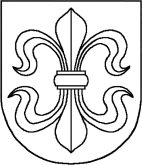 VILKAVIŠKIO R. KYBARTŲ VAIKŲ LOPŠELIO-DARŽELIO  „KREGŽDUTĖ“DIREKTORIUSĮSAKYMASDĖL KYBARTŲ LOPŠELIO-DARŽELIO „KREGŽDUTĖ“ PAREIGYBIŲ SĄRAŠO  PATVIRTINIMO2016 m. gruodžio  mėn. 23 d. Nr. R-ĮV- 63KybartaiVadovaudamasi Lietuvos Respublikos vaiko teisių apsaugos pagrindų 1996 m. kovo 14 d. įstatymo Nr. I-1234 571 straipsnio 3 dalimi, Lietuvos korupcijos prevencijos įstatymo 9 straipsniu, Vilkaviškio rajono savivaldybės mero 2016 m. gruodžio 22 d. potvarkiu Nr. B-MP-67 „Dėl pareigybių sąrašo patvirtinimo“, 1. T v i r t i n u  pareigybių, į kurias skiriant asmenį pateikiamas rašytinis prašymas  Lietuvos Respublikos specialiųjų tyrimų tarnybai, dėl informacijos apie šias pareigas siekiantį asmenį, sąrašą:1.1. Kybartų vaikų lopšelio-darželio Kregždutė“ direktoriaus pavaduotojas ugdymui.2. Pavedu  patvirtintą sąrašą skelbti įstaigos interneto svetainėje.Direktorė                                                                                                                 Lina Mačiulienė